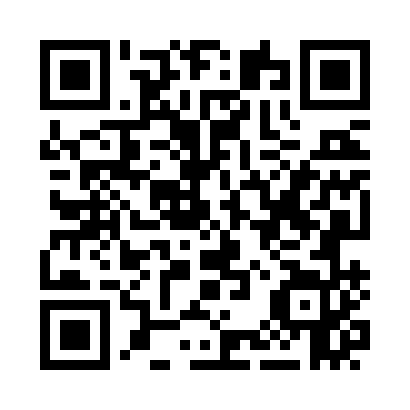 Prayer times for Casino, AustraliaMon 1 Apr 2024 - Tue 30 Apr 2024High Latitude Method: NonePrayer Calculation Method: Muslim World LeagueAsar Calculation Method: ShafiPrayer times provided by https://www.salahtimes.comDateDayFajrSunriseDhuhrAsrMaghribIsha1Mon5:406:5812:524:146:457:592Tue5:406:5912:514:136:447:583Wed5:416:5912:514:126:437:574Thu5:417:0012:514:126:417:555Fri5:427:0012:514:116:407:546Sat5:427:0112:504:106:397:537Sun4:436:0111:503:095:386:528Mon4:436:0211:503:095:376:519Tue4:446:0311:493:085:366:5010Wed4:446:0311:493:075:356:4911Thu4:456:0411:493:065:346:4812Fri4:456:0411:493:055:336:4713Sat4:466:0511:483:055:326:4614Sun4:466:0511:483:045:316:4515Mon4:476:0611:483:035:296:4416Tue4:476:0611:483:025:286:4317Wed4:486:0711:473:025:276:4218Thu4:486:0811:473:015:266:4119Fri4:496:0811:473:005:256:4020Sat4:496:0911:472:595:246:3921Sun4:506:0911:472:595:236:3822Mon4:506:1011:462:585:226:3723Tue4:516:1111:462:575:216:3624Wed4:516:1111:462:575:216:3625Thu4:526:1211:462:565:206:3526Fri4:526:1211:462:555:196:3427Sat4:536:1311:462:545:186:3328Sun4:536:1311:452:545:176:3229Mon4:546:1411:452:535:166:3230Tue4:546:1511:452:525:156:31